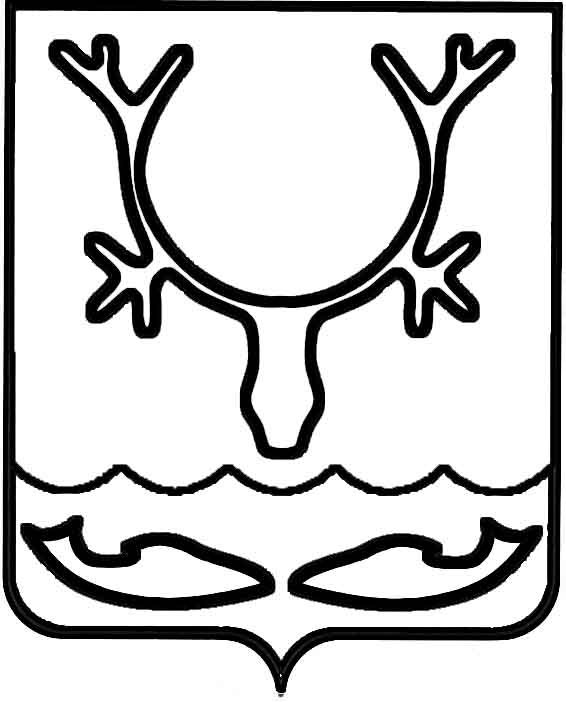 Администрация муниципального образования
"Городской округ "Город Нарьян-Мар"ПОСТАНОВЛЕНИЕОб утверждении нормативов финансовых затрат на содержание и текущий ремонт автомобильных дорог общего пользования местного значения муниципального образования "Городской округ "Город Нарьян-Мар" на 2024 годВ соответствии с пунктом 11 части 1 статьи 13 и частью 3 статьи 34 Федерального закона от 08.11.2007 № 257-ФЗ "Об автомобильных дорогах и дорожной деятельности в Российской Федерации и о внесении изменений в отдельные законодательные акты Российской Федерации" Администрация муниципального образования "Городской округ "Город Нарьян-Мар"П О С Т А Н О В Л Я Е Т:Утвердить на 2024 год нормативы финансовых затрат на содержание 
и текущий ремонт автомобильных дорог общего пользования местного значения муниципального образования "Городской округ "Город Нарьян-Мар" на 1 м.кв.:Настоящее постановление вступает в силу после его опубликования 
и распространяется на правоотношения, возникшие с 1 января 2024 года.15.01.2024№104Вид покрытияНорматив, рублей на 1 м.кв.Асфальтобетонное765,61Цементобетонное831,52Щебеночное и гравийное263,09Без покрытия175,05И.о. главы города Нарьян-Мара А.Н. Бережной